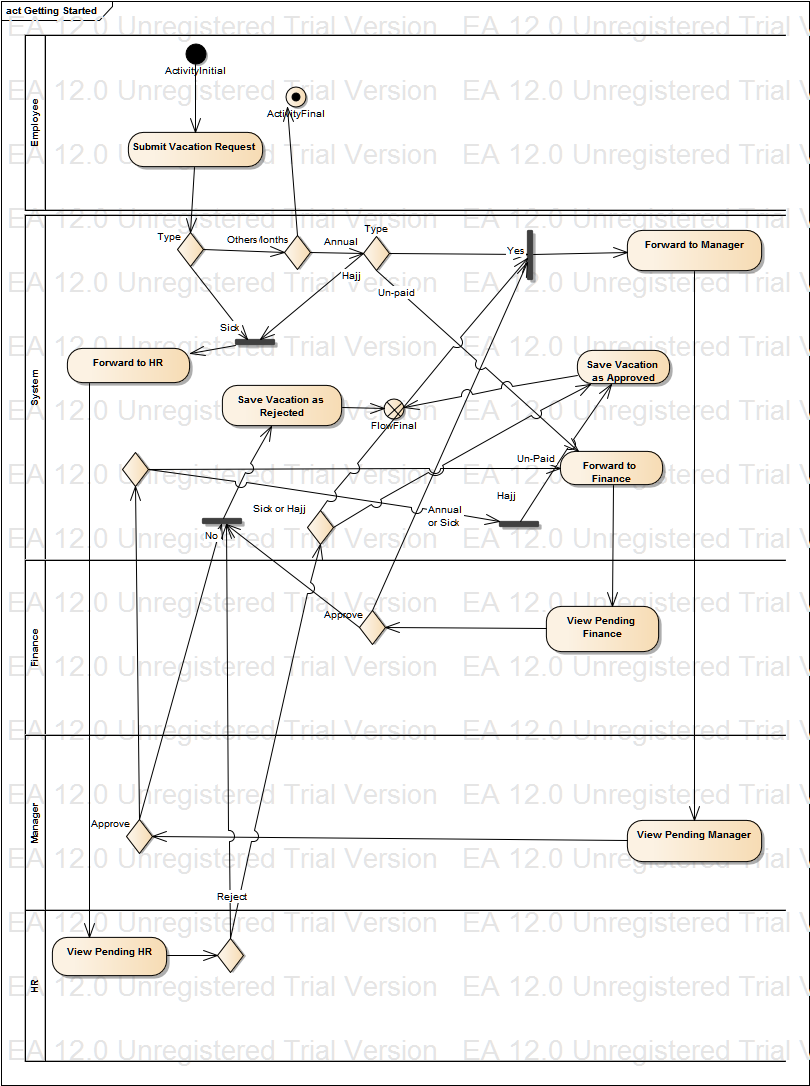 AnnualSick Un-paid HajjManagerHRFinanceHRManagerManagerManager 